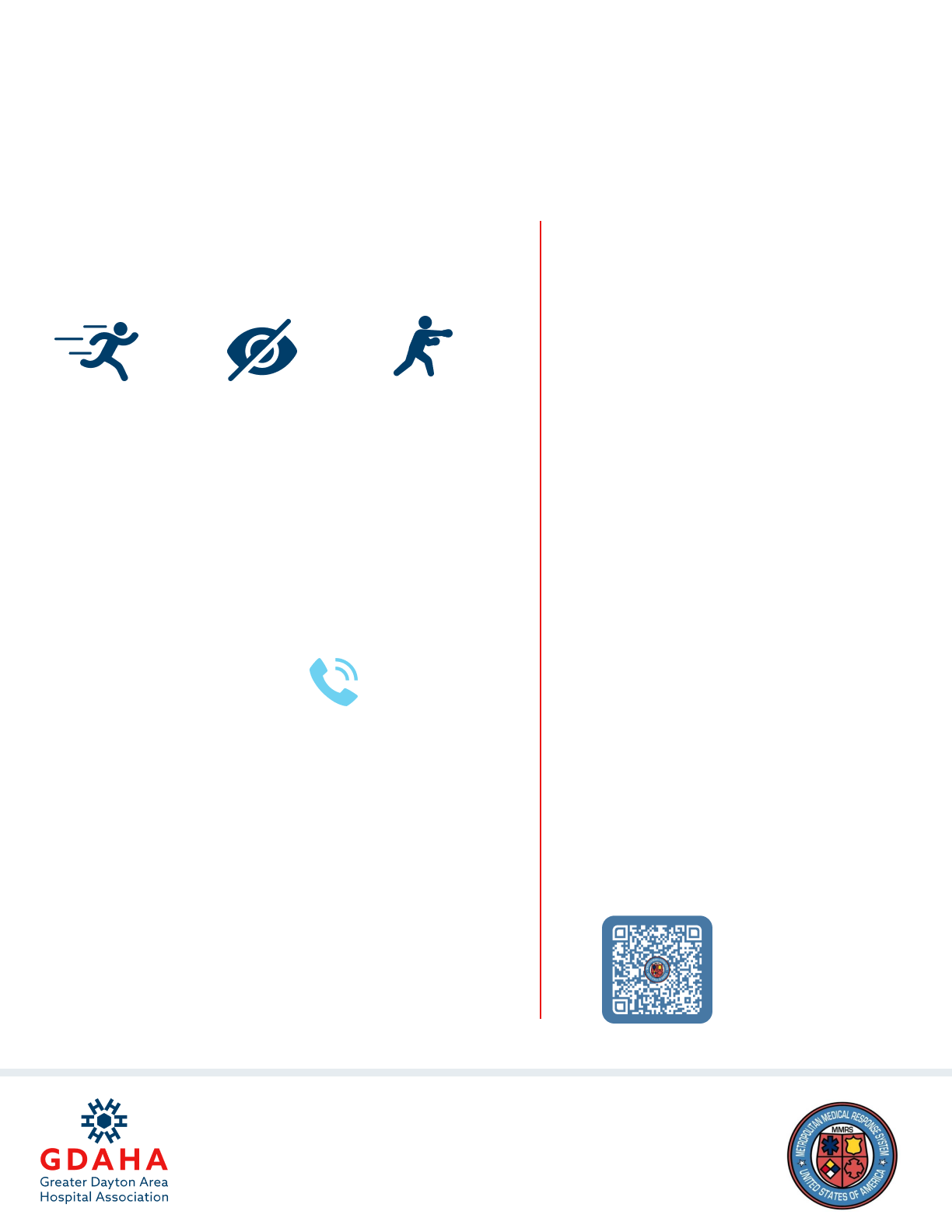 RESPONSE AND PREVENTION GUIDEHOSPITAL ACTIVE SHOOTERRESPONDPREPARE AND PREVENTKEEP IN MINDCOMMUNICATERUNHIDEFIGHTProvide guidance and care for patients and others. Try to secure all critical areas. If patients can’t be moved, try to block entry. You have the power to protect.Notify Hospital Security: XXX.XXX.XXXX Call 911 Report location and description of shooter Report location and condition of patients Warn others!Stay vigilant Know the nearest exits Review workplace evacuation plans Consider optimal safe room locations and assets (e.g., first-aid or trauma kits, 
locking doors, means to barricade) Greet individuals with “hello” to 
detect suspicious behavior If you See something suspicious, 
Say something! (call someone) Attend trainings facilitated by your hospital, GDAHA, and MMRS, and review recommended resources such as this 
RUN, HIDE, FIGHT Video:Law Enforcement throughout our region including hospital law enforcement are trained and committed to aggressively respond to active shooter incidents Remain calm and rely on your training Help keep others safe Call 911 when safe to do so Your information helps save lives